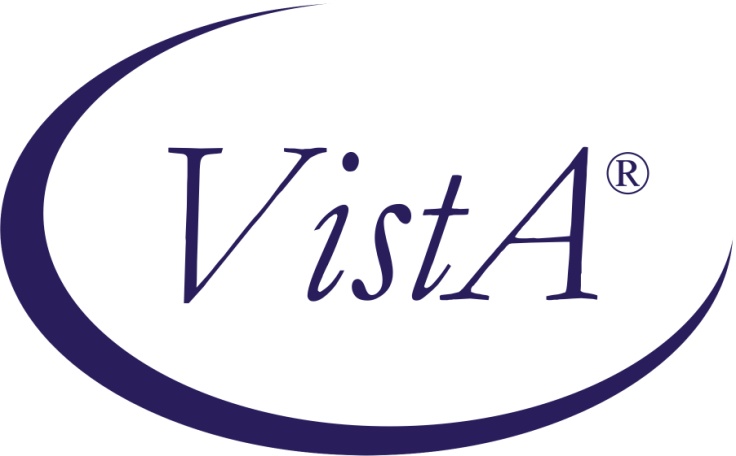 Compensation and Pension Record Interchange (CAPRI)CAPRI Compensation and Pension Worksheet Module (CPWM)Templates and AMIE Worksheet Disability Benefits Questionnaires (DBQs)Release NotesPatch: DVBA*2.7*169August 2011Department of Veterans AffairsOffice of Enterprise DevelopmentManagement & Financial SystemsPreface Purpose of the Release Notes The Release Notes document describes the new features and functionality of patch DVBA*2.7*169. (CAPRI CPWM TEMPLATES AND AMIE WORKSHEET DBQs). The information contained in this document is not intended to replace the CAPRI User Manual. The CAPRI User Manual should be used to obtain detailed information regarding specific functionality.Table of Contents1.	Purpose	12.	Overview	13.	Associated Remedy Tickets & New Service Requests	14.	Defects Fixes	25.	Enhancements	25.1. CAPRI DBQ Template Modifications	25.1.2. HEARING LOSS AND TINNITUS (changed from released version ~166)	25.1.3.  HEMIC (Changed from released version ~166)	45.1.4.  KIDNEY CONDITONS (Changed from released version ~163)	45.1.5. MALE REPRODUCTIVE SYSTEM CONDITIONS (changed from released version ~163)	65.1.6. PROSTATE CANCER (changed from released version ~163)	85.1.7. SKIN DISEASES (changed from released version ~172)	85.2. AMIE DBQ Worksheet Modifications	95.3. CAPRI Template Defects	95.4. AMIE Worksheets Defects	96. Disability Benefits Questionnaires (DBQs)	106.1. DBQ Hearing Loss and Tinnitus	106.2. DBQ Hematologic and Lymphatic Conditions, Including Leukemia	156.3. DBQ Kidney Conditions (Nephrology)	206.4. DBQ Male Reproductive System Conditions	256.5. DBQ Prostate Cancer	326.6. DBQ Skin Diseases	367. Software and Documentation Retrieval	427.1   Software	427.2   User Documentation	427.3   Related Documents	42PurposeThe purpose of this document is to provide an overview of the enhancements specifically designedfor Patch DVBA*2.7*169.OverviewThis patch introduces enhancements to the AUTOMATED MED INFO EXCHANGE (AMIE) V 2.7package and the Compensation & Pension Record Interchange (CAPRI) application, Compensation &   Pension Worksheet Module (CPWM) in support of modified Compensation and Pension (C&P) Disability Benefit Questionnaires (DBQs).DBQ HEARING LOSS AND TINNITUSDBQ HEMATOLOGIC AND LYMPHATIC CONDITIONS, INCLUDING LEUKEMIADBQ KIDNEY CONDITIONS (NEPHROLOGY)DBQ MALE REPRODUCTIVE SYSTEM CONDITIONSDBQ PROSTATE CANCERDBQ SKIN DISEASESThis patch consists of template defects fixes. A word wrapping issue was identified inthe reporting of the following DBQs. There are no changes to the content required.  DBQ AMYOTROPHIC LATERIAL SCLEROSIS (LOU GEHRIG’S DISEASE)  DBQ HAIRY CELL AND OTHER B-CELL LEUKEMIAS (formerly DBQ LEUKEMIA Template)  DBQ ISCHEMIC HEART DISEASE  DBQ PARKINSONSIn addition to this patch VBAVACO has approved the renaming of CAPRI DBQ LEUKEMIA to DBQ HAIRY CELL AND OTHER B-CELL LEUKEMIAS to avoid confusion with DBQ HEMATOLOGIC AND LYMPHATIC CONDITIONS, INCLUDING LEUKEMIAquestionnaire.Associated Remedy Tickets & New Service RequestsThere are no Remedy tickets or New Service Requests associated with patch DVBA*2.7*169. Defects FixesThere are defect fixes associated with patch DVBA*2.7*169.  A word wrapping issue was reportedwith CAPRI DBQ Templates reports and has been corrected in this patch.  Enhancements This section provides an overview of the modifications and primary functionality that will be delivered in Patch DVBA*2.7*169.5.1. CAPRI DBQ Template ModificationsVeterans Benefits Administration Veterans Affairs Central Office (VBAVACO) has approved modifications for the following Disability Benefits Questionnaires:DBQ HEARING LOSS AND TINNITUSDBQ HEMATOLOGIC AND LYMPHATIC CONDITIONS, INCLUDING LEUKEMIADBQ KIDNEY CONDITIONS (NEPHROLOGY)DBQ MALE REPRODUCTIVE SYSTEM CONDITIONSDBQ PROSTATE CANCERDBQ SKIN DISEASES     VBAVACO has approved renaming the current "DBQ LEUKEMIA" CAPRI template to     "DBQ HAIRY CELL AND OTHER B-CELL LEUKEMIAS", to avoid potential confusion       with the "DBQ HEMATOLOGIC AND LYMPHATIC CONDITIONS, INCLUDING LEUKEMIA"       templateThis patch includes content changes to the following CAPRI  DBQ templates listed below:5.1.2. HEARING LOSS AND TINNITUS (changed from released version ~166)5.1.2.1. Section 1: HEARING LOSS, 1 Objective Findings, the Instructions, the secondsentence was changed to the following: Old version:“Report the decibel value, which ranges from - 10 dB to 105 dB, for each of the frequencies.”New version:“Report the decibel (dB) value, which ranges from - 10 dB to 105 dB, for each of the frequencies.”5.1.2.2.  Section 1: HEARING LOSS, 1 Objective Findings, part c has been changed to the following:Old version:c. Validity of puretone test results:  Test results are valid.   Test results are invalid (not indicative of organic hearing loss).New version:c. Validity of puretone test results:  Test results are valid for rating purposes.  Test results are not valid for rating purposes (not indicative of organic hearing loss).  5.1.2.3.  Section 1: HEARING LOSS, 1 Objective Findings, part f, (Audiologic Findings) A new selection both Right and Left Ear was added: “Unable to interpret reflexes due to artifact.”5.1.2.4.  Section 1: HEARING LOSS, 2 Diagnosis new selections both Right and Left Ear was added:“Conductive hearing loss” and “Mixed hearing loss.”5.1.2.5.  Section 2: TINNITUS, 3 Etiology of tinnitus was changed to the following:    Old version:a. Tinnitus associated with hearing loss The Veteran has a diagnosis of hearing loss according to VA criteria, and his or her tinnitus is at least as likely as not (50% probability or greater) a symptom associated with the hearing loss, as tinnitus is known to be a symptom associated with hearing loss  The Veteran’s tinnitus is not likely a symptom associated with Veteran’s hearing loss, as Veteran does not have hearing loss according to VA criteriab. Tinnitus not associated with hearing lossNOTE: Select answer below and provide rationale.The Veteran’s tinnitus is:  At least as likely as not (50% probability or greater) caused by or a result of military noise exposureRationale: _________________ At least as likely as not (50% probability or greater) due to a known etiology (such as traumatic brain injury)Etiology and rationale: _________________ Not caused by or a result of military noise exposureRationale: _________________ Cannot provide a medical opinion regarding the etiology of the Veteran’s tinnitus without resorting tospeculationReason speculation required:  ________________________New version:Select answer below and provide rationale where requested: The Veteran has a diagnosis of clinical hearing loss, and his or her tinnitus is at least as likely as not (50% probability or greater) a symptom associated with the hearing loss, as tinnitus is known to be a symptom associated with hearing loss  Less likely than not (less than 50% probability) a symptom associated with the Veterans hearing lossRationale: ____________________ At least as likely as not (50% probability or greater) caused by or a result of military noise exposureRationale: _________________ At least as likely as not (50% probability or greater) due to a known etiology (such as traumatic brain injury)Etiology and rationale: _________________ Less likely than not (less than 50% probability) caused by or a result of military noise exposureRationale: _________________ Cannot provide a medical opinion regarding the etiology of the Veteran’s tinnitus without resorting tospeculationReason speculation required:  ________________________5.1.3.  HEMIC (Changed from released version ~166)5.1.3.1. Section 4 (Anemia and thrombocytopenia), part b, changed the following sentence:Old version:“If the Veteran has thrombocytopenia, select the answer that best represents the Veteran’s condition:”New version: “If yes, check all that apply:”5.1.4.  KIDNEY CONDITONS (Changed from released version ~163)5.1.4.1.Section 1 (Diagnosis), the following question has been removed:“If no, provide rationale (e.g., Veteran has never had any known kidney condition(s)):”5.1.4.2. Section 1 (Diagnosis), Made the c in code lower case in all instances of "ICD code" and the d in diagnosis lower case in all instances of "Date of diagnosis."5.1.4.3. Section 1, the following selections have been added to the list of possible diagnoses:  Cholesterol emboli	 			          ICD code:  ______         Date of diagnosis: ________  Cystic kidney disease	                                           ICD code: ______          Date of diagnosis: _________  Congenital kidney disorder 	                           ICD code: ______          Date of diagnosis: _________  Other inherited kidney disorder, specify:                ICD code: ______          Date of diagnosis:_________5.1.4.4 Section 2 (Medical history) was changed from:Describe the history (including cause, onset and course) of the Veteran’s kidney condition: _______Old version:Describe the history (including cause, onset and course) of the Veteran’s kidney condition (brief summary): _____________________________________________________________________New version:Does the Veteran’s treatment plan include taking continuous medication for the diagnosed condition? Yes    No    List medications taken for the diagnosed condition:  ________________________5.1.4.5. Section 3 (Renal dysfunction), the top question is no longer designated  part a and the subsequent parts have been re-lettered. In addition the question was changed:Old version:Does the Veteran have renal dysfunction? Yes    No   New version:Does the Veteran have renal dysfunction? (Evidence of renal dysfunction includes either persistent proteinuria, hematuria or GFR < 60 cc/min/1.73m2) Yes    No   If yes, complete the following section:5.1.4.6. Section 3, part b, “Other, describe:” was added to the list of a signs/symptoms.5.1.4.7. Section 4 (Urolithiasis) has been changed to the following:Old version:      c. Does the Veteran have kidney, ureteral or bladder calculi? Yes    No  If yes, indicate location (check all that apply) 	 Kidney    Ureter    Bladder   If the Veteran has urolithiasis, complete the following:New version:Does the Veteran now have or has he/she ever had kidney, ureteral or bladder calculi (urolithiasis)? Yes    No  If yes, complete the following section:Indicate current/past location of calculi (check all that apply) 	 Kidney    Ureter    Bladder5.1.4.8. Section 5 (Urinary tract/kidney infection has been changed to the following:Old version:Does the Veteran have a history of recurrent symptomatic urinary tract or kidney infections?   Yes    NoIf yes, provide etiology: ___________________________If the Veteran has had recurrent symptomatic urinary tract or kidney infections, indicate all treatment modalities that apply:New version:Does the Veteran have a history of recurrent symptomatic urinary tract or kidney infections?   Yes    NoIf yes, complete the following section:Etiology of recurrent urinary tract or kidney infections: ___________________________Indicate all treatment modalities used for recurrent urinary tract or kidney infections (check all that apply):5.1.4.9. Section 6 (Kidney transplant or removal) has been changed to the following:Old version:a. Has the Veteran had a kidney removed?  Yes    NoIf yes, provide reason:         Kidney donation         Due to disease        Due to trauma or injury        Other, describe: ________________New version:Has the Veteran had a kidney transplant or removal? Yes    No  If yes, complete the following section:a. Has the Veteran had a kidney removed? Yes    NoIf yes, provide reason:         Kidney donation         Due to disease        Due to trauma or injury        Other, describe: ________________5.1.4.10. Section 6 part b question has been changed to the following:Old version If Yes statement:“If yes, date of admission:” New version If yes statement:“If yes, date of transplant:”Old version Date questions statement:“Date of discharge:”New version questions statement:“Name of treatment facility, date of admission and date of discharge for transplant:”5.1.4.11. Section 7 (Tumors and neoplasms), part a, the sentence:“If yes, complete the following:” has been changed:“If yes, complete the following section:”5.1.4.12. Section 9 (Diagnostic testing), an additional sentence has been added to the NOTE:“Provide testing completed appropriate to Veteran’s condition; testing indicated below is not indicated for every kidney condition”5.1.4.13.Section 9, part c, the selection:“Protein (albumin):”has been changed to following:“Proteinuria (albumin):”5.1.4.14.Section 9, part d, was changed to following:Old version:d. Urine microalbumin:	Date: ___________ 	Result: ______________New version:d. Spot urine microalbumin/creatinine:  Date: ___________ 	Result: ______________  5.1.5. MALE REPRODUCTIVE SYSTEM CONDITIONS (changed from released version ~163)5.1.5.1. Section 1 (Diagnosis), the following question has been removed:“If no, provide rationale (e.g., Veteran has never had any known male reproductive organ conditions):”5.1.5.2.Section 1 (Diagnosis), made the “c” in code lower case in all instances of "ICD code" and the “d” in diagnosis lower case in all instances of "Date of diagnosis"5.1.5.3. Section 2 (Medical History), part b, changed the following sentence:Old version:“List medications:”New version:“List medications taken for the diagnosed condition:”5.1.5.4. A new question was added to section 3 (Voiding dysfunction):“a. Etiology of voiding dysfunction:”5.1.5.5.Section 4 (Urinary tract/kidney infection), the following question has been changed:Old version:“If yes, provide etiology:”New version:“If yes, complete the following section:”5.1.5.6.Section 4, consist of a new question that was added:“a. Etiology of recurrent urinary tract or kidney infections:”5.1.5.7.Section 5 (Erectile dysfunction), the following question “If yes, provide etiology:” has been changed to the following:“If yes, complete the following section:”5.1.5.8.Section 5 the following new question was added:“a. Etiology of erectile dysfunction:”5.1.5.9.Section 6 (Retrograde Ejaculation), the question:“If yes, provide etiology of the retrograde ejaculation:”has been replaced by the following sentence:“If yes, complete the following section:”5.1.5.19.Section 6, the following new question was added:“a. Etiology of retrograde ejaculation:”5.1.5.11. Section 7 (Male reproductive organ infections), the following sentence has been changed;Old version:“If yes, indicate all treatment modalities that apply:”New version:“If yes, indicate all treatment modalities used for chronic epididymitis, epididymo-orchitis or prostatitis (check all that apply):”5.1.5.12.Section 8 (Physical exam), part a, the following selection has been changed:Old version:“Not examined; penis exam not relevant to condition”New version:“Not examined per Veteran’s request; Veteran reports normal anatomy with no penile deformity or abnormality”5.1.5.13.Section 8 (Physical exam), part b, the following selection has been changed:Old version:Not examined; testicular exam not relevant to condition”New version:“Not examined per Veteran’s request; Veteran reports normal anatomy with no testicular deformity or abnormality”5.1.5.14. Section 8 (Physical exam), part c, the following selection has been changed:Old version:“Not examined; epididymis exam not relevant to condition”New version:“Not examined per Veteran’s request; Veteran reports normal anatomy of epididymis with no deformity or abnormality”5.1.5.15.Section 9 (Tumors and neoplasms), the top question is no longer designated as part a, and the remaining subsections have been re-lettered.5.1.5.16.Section 9, under the top question, the following sentence has been changed:Old version:“If yes, complete the following:”New version: “If yes, complete the following section:”5.1.5.17.Section 11 (Diagnostic testing),the following sentence has been added to the NOTE:“When appropriate, provide most recent results. No specific studies are required for this examination.”5.1.5.18.Section 11, part a has been changed to the following:Old versionHas the Veteran had a testicular biopsy to determine the presence of spermatozoa? Yes    No    If yes, were spermatozoa present?	 Yes    No    Date of biopsy: ________________New versionHas a testicular biopsy been performed? Yes    No    Date of biopsy: ________________Results:  Spermatozoa present  Other, describe: _________________________5.1.6. PROSTATE CANCER (changed from released version ~163) 5.1.6.1.Section 1 (Diagnosis), the following question has been removed: “If no, provide rationale (e.g. Veteran has never had prostate cancer):”5.1.7. SKIN DISEASES (changed from released version ~172)5.1.7.1.Section 2 (Medical History), part c, the following sentence has been removed:  “If yes, also complete the Tumors and Neoplasms Questionnaire.”5.2. AMIE DBQ Worksheet ModificationsVBAVACO has approved modifications for the following AMIE –DBQ Worksheets.DBQ HEARING LOSS AND TINNITUSDBQ HEMATOLOGIC AND LYMPHATIC CONDITIONS, INCLUDING LEUKEMIADBQ KIDNEY CONDITIONS (NEPHROLOGY)DBQ MALE REPRODUCTIVE SYSTEM CONDITIONSDBQ PROSTATE CANCERDBQ SKIN DISEASESVBAVACO has approved renaming the current "DBQ LEUKEMIA" AMIE worksheet to "DBQ HAIRY CELL AND OTHER B-CELL LEUKEMIAS", to avoid potential confusion  with the "DBQ HEMIC AND LYMPHATIC CONDITIONS INCLUDING LEUKEMIA" worksheet.5.3. CAPRI Template DefectsThe following CAPRI Template defects fixes address a word wrapping issue reported.DBQ HAIRY CELL AND OTHER B-CELL LEUKEMIAS (formerly DBQ LEUKEMIA)DBQ ISCHEMIC HEART DISEASEDBQ PARKINSONSOn the DBQ AMYOTROPHIC LATERAL SCLEROSIS (LOU GEHRIG’S DISEASE) template,a defect in section 4.g. has been repaired.  The prompt reads “check all that apply”, but only one optioncan be selected.  This has been fixed to allow selection of multiple options.5.4. AMIE Worksheets DefectsThere are no AMIE Worksheet defects associated with this patch.6. Disability Benefits Questionnaires (DBQs) The following section illustrates the content of the  questionnaires included in Patch DVBA*2.7*169.6.1. DBQ Hearing Loss and Tinnitus1.  Objective Findingsa. Puretone thresholds in decibels (air conduction): Instructions: Measure and record puretone threshold values in decibels at the indicated frequencies (air conduction).  Report the decibel value, which ranges from - 10 dB to 105 dB, for each of the frequencies.Add a plus behind the decibel value when a maximum value has been reached with a failure of responsefrom the Veteran. In those circumstances where the average includes a failure of response at either themaximum allowable limit (105 dB) or the maximum limits of the audiometer, use this maximum decibelvalue of the failure of response in the puretone threshold average calculation.If the Veteran could not be tested (CNT), enter CNT and state the reason why the Veteran could not betested.  Clearly inaccurate, invalid or unreliable test results should not be reported.The puretone threshold at 500 Hz is not used in calculating the puretone threshold average for evaluationpurposes but is used in determining whether or not for VA purposes, hearing impairment reaches thelevel of a disability.  The puretone threshold average requires the decibel levels of each of the requiredfrequencies (1000 Hz, 2000 Hz, 3000 Hz, and 4000 Hz) be recorded for the test to be valid fordetermination of a hearing impairment.                                                                RIGHT EAR                                                              LEFT EAR*The puretone threshold at 500 Hz is not used in determining the evaluation but is used in determining whether or not a ratable hearing loss exists.**The average of B, C, D, and E.***CNT – Could Not Testb. Were there one or more frequency(ies) that could not be tested? Yes   NoIf yes, enter CNT in the box for frequency(ies) that could not be tested, and explain why testing could notbe done: _____________________c. Validity of puretone test results: 	 Test results are valid.  	 Test results are invalid (not indicative of organic hearing loss).  		If invalid, provide reason: 	d. Speech Discrimination Score (Maryland CNC word list)     Instructions on pausing:  Examiners should pause when necessary during speech discrimination    tests, in order to give the Veteran sufficient time to respond.  This will ensure that the test results are    based on actual hearing loss rather than on the effects of other problems that might slow a Veteran’s    response.  There are a variety of problems that might require pausing, for example, the presence of    cognitive impairment.  It is up to the examiner to determine when to use pausing and the length of    the pauses.e. Appropriateness of Use of Speech Discrimination Score (Maryland CNC word list)       Use of speech discrimination score is appropriate for this Veteran.   The use of the speech discrimination score is not appropriate for this Veteran because of language difficulties, cognitive problems, inconsistent speech discrimination scores, etc., that make combineduse of puretone average and speech discrimination scores inappropriate.f. Audiologic FindingsSummary of Immittance (Tympanometry) Findings:2. DiagnosisRIGHT EAR 	Normal hearing													 	Conductive hearing loss								ICD code: _____ 	Mixed hearing loss								ICD code: _____ 	Sensorineural hearing loss (in the frequency range of 500-4000 Hz)*		ICD code: _____ 	Sensorineural hearing loss (in the frequency range of 6000 Hz or higher frequencies) ** ICD code: _____ 	Significant changes in hearing thresholds in service***	LEFT EAR 	Normal hearing													 	Conductive hearing loss								ICD code: _____ 	Mixed hearing loss								ICD code: _____ 	Sensorineural hearing loss (in the frequency range of 500-4000 Hz)*		ICD code: _____ 	Sensorineural hearing loss (in the frequency range of 6000 Hz or higher frequencies) ** ICD code: _____ 	Significant changes in hearing thresholds in service***	NOTES: *The Veteran may have hearing loss at a level that is not considered to be a disability for VA purposes. This can occur when the auditory thresholds are greater than 25 dB at one or more frequencies in the 500-4000 Hz range.** The Veteran may have impaired hearing, but it does not meet the criteria to be considered a disability for VA purposes. For VA purposes, the diagnosis of hearing impairment is based upon testing at frequency ranges of 500, 1000, 2000, 3000, and 4000 Hz. If there is no HL in the 500-4000 Hz range, but there is HL above 4000 Hz, check this box. ***The Veteran may have a significant change in hearing threshold in service, but it does not meet the criteria to be considered a disability for VA purposes. (A significant change in hearing threshold may indicate noise exposure or acoustic trauma.)3. Evidence reviewIn order to provide an accurate medical opinion, the Veteran’s records should be reviewed, if available.Was the Veteran’s VA claims file reviewed? Yes   NoIf yes, list any records that were reviewed but were not included in the Veteran’s VA claims file: _____________________________________________________________________________If no, check all records reviewed as part of this examination: Military service treatment records Military service personnel records Military enlistment examination Military separation examination Military post-deployment questionnaire Department of Defense Form 214 Separation Documents Veterans Health Administration medical records (VA treatment records) Civilian medical records Interviews with collateral witnesses (family and others who have known the Veteran before and after military service) Prior audiology reports Other: ______________________________________ No records were reviewed4. EtiologyIf present, is the Veteran’s hearing loss at least as likely as not (50% probability or greater) caused by or a result of an event in military service? Yes   NoRationale (Provide rationale for either a yes or no answer): ________________ Cannot provide a medical opinion regarding the etiology of the Veteran’s hearing loss without resorting to speculationProvide rationale for reason speculation required:  ________________________Did hearing loss exist prior to the service?	 Yes  	 No	If yes, was the pre-existing hearing loss aggravated beyond normal progression in military service?	Right ear   Yes    No	Left ear     Yes    NoProvide rationale for both yes or no:  ________________________5. Functional impact of hearing lossNOTE: Ask the Veteran to describe in his or her own words the effects of disability (i.e. the current complaint of hearing loss on occupational functioning and daily activities). Document the Veteran’sresponse without opining on the relationship between the functional effects and the level of impairment(audiogram) or otherwise characterizing the response. Do not use handicap scales.Does the Veteran’s hearing loss impact ordinary conditions of daily life, including ability to work?   Yes    No If yes, describe impact in the Veteran’s own words: ________________________6. Remarks, if any, pertaining to hearing loss: 	SECTION 2:  TINNITUS1. Medical history Does the Veteran report recurrent tinnitus?  Yes    NoDate and circumstances of onset of tinnitus: _______________________________2. Evidence reviewIn order to provide an accurate medical opinion, the Veteran’s records should be reviewed, if available.Was the Veteran’s VA claims file reviewed? Yes   NoIf yes, list any records that were reviewed but were not included in the Veteran’s VA claims file: _____________________________________________________________________________If no, check all records reviewed as part of this examination: Military service treatment records Military service personnel records Military enlistment examination Military separation examination Military post-deployment questionnaire Department of Defense Form 214 Separation Documents Veterans Health Administration medical records (VA treatment records) Civilian medical records Interviews with collateral witnesses (family and others who have known the Veteran before andafter military service) Prior audiology reports Other: ______________________________________ No records were reviewed3. Etiology of tinnitusSelect answer below and provide rationale where requested: The Veteran has a diagnosis of clinical hearing loss, and his or her tinnitus is at least as likely as not(50% probability or greater) a symptom associated with the hearing loss, as tinnitus is known to be a symptom associated with hearing loss  Less likely than not (less than 50% probability) a symptom associated with the Veterans hearing loss	Rationale: ____________________ At least as likely as not (50% probability or greater) caused by or a result of military noise exposure	Rationale: _________________ At least as likely as not (50% probability or greater) due to a known etiology (such as traumatic brain 	injury)	Etiology and rationale: _________________ Less likely than not (less than 50% probability) caused by or a result of military noise exposure	Rationale: _________________ Cannot provide a medical opinion regarding the etiology of the Veteran’s tinnitus without resorting to 	speculation	Reason speculation required:  ________________________4. Functional impact of tinnitus NOTE: Ask the Veteran to describe in his or her own words the effects of disability (i.e. the current complaint of tinnitus on occupational functioning and daily activities). Document the Veteran’s response without opining on the relationship between the functional effects and the level of impairment (audiogram) or otherwise characterizing the response. Do not use handicap scales.Does the Veteran’s tinnitus impact ordinary conditions of daily life, including ability to work?   Yes    NoIf yes, describe impact in the Veteran’s own words: ____________________5. Remarks, if any, pertaining to tinnitus: ____________________________________Audiologist/clinician signature: __________________________________________ Date: 	Audiologist/clinician printed name: _______________________________________ State audiology/examiner license #: _____________ Physician address: 	___________________________________ Phone: ________________________	Fax: _____________________________NOTE: VA may request additional medical information, including additional examinations if necessary to complete VA’s review of the Veteran’s application.6.2. DBQ Hematologic and Lymphatic Conditions, Including LeukemiaName of patient/Veteran: _____________________________________SSN:	Your patient is applying to the U. S. Department of Veterans Affairs (VA) for disability benefits.  VA will consider the information you provide on this questionnaire as part of their evaluation in processing the Veteran’s claim.   1. Diagnosis	Does the Veteran now have or has he/she ever been diagnosed with a hematologic or lymphatic condition?   Yes     NoIf yes, select the Veteran’s condition(s) (check all that apply): Acute lymphocytic leukemia (ALL) 	ICD code:  ________    Date of diagnosis: _____________ Acute myelogenous leukemia (AML) 	ICD code:  ________    Date of diagnosis: _____________ Chronic myelogenous leukemia (CML) 	ICD code:  ________    Date of diagnosis: _____________ Chronic lymphocytic leukemia (CLL) 	ICD code:  ________    Date of diagnosis: _____________ Hodgkin’s disease 		ICD code:  ________    Date of diagnosis: _____________	 Non-Hodgkin’s lymphoma 		ICD code:  ________    Date of diagnosis: _____________	 Multiple myeloma		                ICD code:  ________    Date of diagnosis: _____________	 Myelodysplastic syndrome		ICD code:  ________    Date of diagnosis: _____________	 Plasmacytoma			ICD code:  ________    Date of diagnosis: _____________	 Anemia (such as anemia of chronic disease, aplastic anemia, hemolytic anemia, iron or vitamin-deficient anemias, thalassemias, myelophthisic anemia, etc.)  											ICD code:  ________    Date of diagnosis: _____________	 Thrombocytopenia 		ICD code:  ________    Date of diagnosis: _____________	 Polycythemia vera 			ICD code:  ________    Date of diagnosis: _____________	 Sickle cell anemia 			ICD code:  ________    Date of diagnosis: _____________	 Splenectomy 			ICD code:  ________    Date of diagnosis: ____________	 Hairy cell or other B-cell leukemia: If checked, complete Hairy cell and other B-cell leukemiasQuestionnaire in lieu of this Questionnaire. Other, specify:	Other diagnosis #1: _____________ICD code:  ____________________ 	Date of diagnosis: ______________Other diagnosis #2: _____________ICD code:  ____________________ 	Date of diagnosis: ______________Other diagnosis #3: _____________ICD code:  ____________________ 	Date of diagnosis: ______________If there are additional diagnoses that pertain to hematologic or lymphatic conditions, list using above format: ____________________________________________________________2. Medical historya. Describe the history (including onset and course) of the Veteran’s hematologic or lymphatic condition (brief summary):___________________b. Is continuous medication required for control of a hematologic or lymphatic condition, including anemia or thrombocytopenia caused by treatment for a hematologic or lymphatic condition? Yes    No   If yes, list only those medications required for control of the Veteran’s hematologic or lymphatic condition,including anemia or thrombocytopenia caused by treatment for a hematologic or lymphatic condition. Provide the name of the medication and the condition the medication is used to treat: __________________________c. Indicate the status of the primary hematologic or lymphatic condition:  Active Remission Not applicable3. Treatmenta. Has the Veteran completed any treatment or is the Veteran currently undergoing any treatment for any hematologicor lymphatic condition, including leukemia? Yes    No; watchful waiting If yes, indicate type of treatment the Veteran is currently undergoing or has completed (check all that apply): Treatment completed; currently in watchful waiting status		 Bone marrow transplant			If checked, provide: 	Date of hospital admission and location:  __________________________     	Date of hospital discharge after transplant: __________________________ Surgery	If checked, describe: ___________________	Date(s) of surgery: ______________ Radiation therapy   	Date of most recent treatment: ___________	Date of completion of treatment or anticipated date of completion: _________ Antineoplastic chemotherapy 	Date of most recent treatment: ___________	Date of completion of treatment or anticipated date of completion: _________ Other therapeutic procedure 		If checked, describe procedure: ___________________ 		Date of most recent procedure: __________ Other therapeutic treatment		If checked, describe treatment: ______________________				Date of completion of treatment or anticipated date of completion: _________4. Anemia and thrombocytopenia (primary, secondary, idiopathic and immune) 		Does the Veteran have anemia or thrombocytopenia, including that caused by treatment for a hematologic or lymphatic condition? Yes    No   If yes, complete the following:a. Does the Veteran have anemia?  Yes    No  If yes, is the anemia caused by treatment for another hematologic or lymphatic condition? Yes    No  If yes, provide the name of the other hematologic or lymphatic condition causing the secondary anemia: _______________________b. Does the Veteran have thrombocytopenia? Yes    No  If yes, is the thrombocytopenia caused by treatment for another hematologic or lymphatic condition? Yes    No  If yes, provide the name of the other hematologic or lymphatic condition causing the secondary thrombocytopenia: __________________________If yes, check all that apply:  Stable platelet count of 100,000 or more Stable platelet count between 70,000 and 100,000 Platelet count between 20,000 and 70,000 Platelet count of less than 20,000 With active bleeding Other, describe: ________________c. Does the Veteran have any complications or residuals of treatment requiring transfusion of platelets or red blood cells? Yes    No   	If yes, indicate frequency of transfusions in the past 12 months:	 None		 At least once per year but less than once every 3 months	 At least once every 3 months	 At least once every 6 weeks5. Findings, signs and symptoms Does the Veteran currently have any findings, signs and symptoms due to a hematologic or lymphaticdisorder or to treatment for a hematologic or lymphatic disorder? Yes    No  If yes, check all that apply:  Weakness	If checked, describe: ___________________ 	 Easy fatigability		If checked, describe: ___________________ 	 Light-headedness 	If checked, describe: ___________________ 	 Shortness of breath	If checked, describe: ___________________ 	 Headaches 	If checked, describe: ___________________ 	 Dyspnea on mild exertion		If checked, describe: ___________________ 	 Dyspnea at rest 	If checked, describe: ___________________ 	 Tachycardia 	If checked, describe: ___________________ 	 Syncope		If checked, describe: ___________________ 	 Cardiomegaly		 High output congestive heart failure		 Other, describe: ________________		6. Recurring infections		       Does the Veteran currently have recurring infections attributable to any conditions, complications or residuals of treatment for a hematologic or lymphatic disorder? Yes    No  If yes, indicate frequency of infections over past 12 months: None At least once per year but less than once every 3 months At least once every 3 months At least once every 6 weeks7. Polycythemia veraDoes the Veteran have polycythemia vera? Yes    No  If yes, check all that apply: Stable, with or without continuous medication  Requiring phlebotomy Requiring myelosuppressant treatment 		 Other, describe: ________________		NOTE: If there are complications due to polycythemia vera such as hypertension, gout, stroke or thromboticdisease, ALSO complete appropriate Questionnaire for each condition.8. Sickle cell anemia 	Does the Veteran have sickle cell anemia? Yes    No  If yes, check all that apply: Asymptomatic In remission With identifiable organ impairment Following repeated hemolytic sickling crises with continuing impairment of health Painful crises several times a year Repeated painful crises, occurring in skin, joints, bones or any major organs  With anemia, thrombosis and infarction Symptoms preclude other than light manual labor  Symptoms preclude even light manual labor		 Other, describe: ________________		9. Other pertinent physical findings, complications, conditions, signs and/or symptomsa. Does the Veteran have any scars (surgical or otherwise) related to any conditions or to the treatment of any conditions listed in the Diagnosis section above?   Yes    No  If yes, are any of the scars painful and/or unstable, or is the total area of all related scars greater than 39 square cm (6 square inches)? Yes    No  If yes, also complete a Scars Questionnaire.b. Does the Veteran have any other pertinent physical findings, complications, conditions, signs and/or symptoms? Yes    No  If yes, describe (brief summary): _________________________10. Diagnostic testingIf testing has been performed and reflects Veteran’s current condition, no further testing is required.When appropriate, provide most recent complete blood count.a. Has laboratory testing been performed? Yes    No  If yes, provide results:Hemoglobin (gm/100ml): ____________ 		Date: _________________Hematocrit: ____________		Date: _________________Red blood cell (RBC) count: ____________  		Date: _________________White blood cell (WBC) count: ____________  		Date: _________________White blood cell differential count: ____________ 	Date: _________________Platelet count: __________________		Date: _________________b. Are there any other significant diagnostic test findings and/or results? Yes    No   If yes, provide type of test or procedure, date and results (brief summary): _________________11. Functional impact Do the Veteran’s hematologic or lymphatic condition(s) impact his or her ability to work?  Yes    NoIf yes, describe impact of each of the Veteran’s hematologic and lymphatic conditions, providing one or more examples: _________________________________12. Remarks, if any:  ______________________________________________________________Physician signature: __________________________________________ Date: 	___Physician printed name: _______________________________________ Medical license #: _____________ Physician address: 	___________________________________ Phone: ________________________	Fax: _____________________________NOTE: VA may request additional medical information, including additional examinations if necessary to complete VA’s review of the Veteran’s application.6.3. DBQ Kidney Conditions (Nephrology)Name of patient/Veteran: _____________________________________SSN:	Your patient is applying to the U. S. Department of Veterans Affairs (VA) for disability benefits.  VA will consider the information you provide on this questionnaire as part of their evaluation in processing the Veteran’s claim. 1. Diagnosis:	Does the Veteran now have or has he/she ever been diagnosed with a kidney condition? Yes    No If yes, indicate diagnoses: (check all that apply)  Diabetic nephropathy 	ICD code: ______	Date of diagnosis: ____________ Glomerulonephritis 	ICD code: ______	Date of diagnosis: ____________ Hydronephrosis 	ICD code: ______	Date of diagnosis: ____________ Interstitial nephritis 	ICD code: ______	Date of diagnosis: ____________ Kidney transplant 	ICD code: ______	Date of diagnosis: ____________ Nephrosclerosis 	ICD code: ______	Date of diagnosis: ____________ Nephrolithiasis 	ICD code: ______	Date of diagnosis: ____________ Renal artery stenosis	ICD code: ______	Date of diagnosis: ____________  Ureterolithiasis 	ICD code: ______	Date of diagnosis: ____________	 Neoplasm of the kidney	ICD code: ______	Date of diagnosis: ____________	  Cholesterol emboli	 			          ICD code:  ______         Date of diagnosis: ____________	  Cystic kidney disease	                       ICD code: ______          Date of diagnosis: ____________	  Congenital kidney disorder 	ICD code: ______	Date of diagnosis: ____________	  Other inherited kidney disorder, specify:  	ICD code: ______	Date of diagnosis: ____________ Other kidney condition (specify diagnosis, providing only diagnoses that pertain to kidney conditions.) 	Other diagnosis #1: ______________ 	ICD code: _____________________	Date of diagnosis: _______________	Other diagnosis #2: ______________ 	ICD code: _____________________	Date of diagnosis: _______________If there are additional diagnoses that pertain to kidney conditions, list using above format: _______2. Medical historya. Describe the history (including cause, onset and course) of the Veteran’s kidney condition (brief summary): _____________________________________________________________________________________b. Does the Veteran’s treatment plan include taking continuous medication for the diagnosed condition? Yes    No    List medications taken for the diagnosed condition:  ________________________3. Renal dysfunction Does the Veteran have renal dysfunction? (Evidence of renal dysfunction includes either persistentproteinuria, hematuria or GFR < 60 cc/min/1.73m2) Yes    No   If yes, complete the following section:a. Does the Veteran require regular dialysis? Yes    No  b. Does the Veteran have any signs or symptoms due to renal dysfunction? Yes    No  If yes, check all that apply:	 Proteinuria (albuminuria)	If checked, indicate frequency: (check all that apply) 		 Recurring   	 Constant   	 Persistent 	 Edema (due to renal dysfunction)	If checked, indicate frequency: (check all that apply) 		 Some 	 Transient    Slight   	 Persistent Anorexia (due to renal dysfunction) Weight loss (due to renal dysfunction)If checked, provide baseline weight (average weight for 2-year period preceding onset of disease): ____________Provide current weight: ________________________ Generalized poor health due to renal dysfunction  Lethargy due to renal dysfunction Weakness due to renal dysfunction Limitation of exertion due to renal dysfunction Able to perform only sedentary activity, due to persistent edema caused by renal dysfunction  Markedly decreased function other organ systems, especially the cardiovascular system, caused	 by renal dysfunction 		If checked, describe: ________________________________	  Other, describe: __________________ c. Does the Veteran have hypertension and/or heart disease due to renal dysfunction or caused by anykidney condition? Yes    No   If yes, also complete the Hypertension and/or Heart Disease Questionnaire as appropriate.  4. UrolithiasisDoes the Veteran now have or has he/she ever had kidney, ureteral or bladder calculi (urolithiasis)? Yes    No  If yes, complete the following section:a. Indicate current/past location of calculi (check all that apply) 	 Kidney    Ureter    Bladder   b. Has the Veteran had treatment for recurrent stone formation in the kidney, ureter or bladder? Yes    NoIf yes, indicate treatment: (check all that apply) 	 Diet therapy		If checked, specify diet and dates of use: ____________		 Drug therapy		If checked, list medication and dates of use: ____________		 Invasive or non-invasive procedures 	If checked, indicate average number of times per year invasive or non-invasive procedures were required:	 0 to 1 per year      2 per year      > 2 per year	Date and facility of most recent invasive or non-invasive procedure: ______________c. Does the Veteran have any signs or symptoms due to urolithiasis?  Yes    NoIf yes, indicate severity (check all that apply):   	 No symptoms or attacks of colic 	 Occasional attacks of colic    	 Frequent attacks of colic	 Causing voiding dysfunction		 Requires catheter drainage   	 Causing infection (pyonephrosis)	 Causing hydronephrosis	 Causing impaired kidney function 	 Other, describe: ______________________5. Urinary tract/kidney infectionDoes the Veteran have a history of recurrent symptomatic urinary tract or kidney infections?   Yes    NoIf yes, complete the following section:a. Etiology of recurrent urinary tract or kidney infections: ___________________________b. Indicate all treatment modalities used for recurrent urinary tract or kidney infections (check all that apply): No treatment Long-term drug therapyIf checked, list medications used and indicate dates for courses of treatment over the past 12 months: ____________________________________ Hospitalization 		If checked, indicate frequency of hospitalization: 1 or 2 per year  > 2 per year Drainage	If checked, indicate dates when drainage performed over past 12 months: ________________ Continuous intensive management	If checked, indicate types of treatment and medications used over past 12 months: ______ Intermittent intensive management	If checked, indicate types of treatment and medications used over past 12 months: ______ Other, describe: ___________________6. Kidney transplant or removal Has the Veteran had a kidney transplant or removal? Yes    No  If yes, complete the following section:a. Has the Veteran had a kidney removed?  Yes    NoIf yes, provide reason:         Kidney donation         Due to disease        Due to trauma or injury	 Other, describe: ________________b. Has the Veteran had a kidney transplant?                                      Yes    NoIf yes, date of transplant: __________________Name of treatment facility, dates of admission and date of discharge for transplant: _________________________7. Tumors and neoplasmsa.  Does the Veteran have a benign or malignant neoplasm or metastases related to any of the diagnoses inthe Diagnosis section? Yes    No  If yes, complete the following section: b. Is the neoplasm Benign	 Malignantc. Has the Veteran completed treatment or is the Veteran currently undergoing treatment for a benign or malignant neoplasm or metastases?  Yes    No; watchful waitingIf yes, indicate type of treatment the Veteran is currently undergoing or has completed (check all that apply): Treatment completed; currently in watchful waiting status	 Surgery			If checked, describe: ___________________		Date(s) of surgery: __________ Radiation therapy   		Date of most recent treatment: ___________		Date of completion of treatment or anticipated date of completion: _________ Antineoplastic chemotherapy 		Date of most recent treatment: ___________		Date of completion of treatment or anticipated date of completion: _________	 Other therapeutic procedure 		If checked, describe procedure: ___________________ 		Date of most recent procedure: __________ Other therapeutic treatment		If checked, describe treatment:				Date of completion of treatment or anticipated date of completion: _________d. Does the Veteran currently have any residual conditions or complications due to the neoplasm (includingmetastases) or its treatment, other than those already documented in the report above? Yes    No   If yes, list residual conditions and complications (brief summary): ________________e. If there are additional benign or malignant neoplasms or metastases related to any of the diagnoses in theDiagnosis section, describe using the above format: ____________________________________________8. Other pertinent physical findings, complications, conditions, signs and/or symptomsa. Does the Veteran have any scars (surgical or otherwise) related to any conditions or to the treatment of anyconditions listed in the Diagnosis section above?   Yes    No  If yes, are any of the scars painful and/or unstable, or is the total area of all related scars greater than 39 square cm (6 square inches)? Yes    No  If yes, also complete a Scars Questionnaire.b. Does the Veteran have any other pertinent physical findings, complications, conditions, signs or symptoms? Yes    No  If yes, describe (brief summary): _________________________9. Diagnostic testingNOTE: If laboratory test results are in the medical record and reflect the Veteran’s current renal function, repeat testing is not required. Provide testing completed appropriate to Veteran’s condition; testing indicated below is not indicated for every kidney condition.a. Has the Veteran had laboratory or other diagnostic studies performed? Yes    No  If yes, provide most recent results, if available:b. Laboratory studies BUN:	Date: ___________ 	Result: ______________ Creatinine:	Date: ___________ 	Result: ______________ EGFR:	Date: ___________ 	Result: ______________c. Urinalysis:  Hyaline casts:	Date: ___________ 	Result: ______________ Granular casts:	Date: ___________ 	Result: ______________ RBC’s/HPF:	Date: ___________ 	Result: ______________ Proteinuria (albumin):	Date: ___________ 	Result: ______________ Spot urine for protein/creatinine ratio:		Date: ___________ 	Result: ______________ 24 hour protein (mg/day):	Date: ___________ 	Result: ______________d. Spot urine microalbumin/creatinine:  Date: ___________ 	Result: ______________e. Are there any other significant diagnostic test findings and/or results? Yes    No   If yes, provide type of test or procedure, date and results (brief summary): _________________10. Functional impact Does the Veteran’s kidney condition(s), including neoplasms, if any, impact his or her ability to work?  Yes    No If yes, describe impact of each of the Veteran’s kidney conditions, providing one or more examples: ____11. Remarks, if any:  ______________________________________________________________Physician signature: __________________________________________ Date: 	___Physician printed name: _______________________________________ Medical license #: _____________ Physician address: 	___________________________________ Phone: ________________________	Fax: _____________________________NOTE: VA may request additional medical information, including additional examinations if necessary tocomplete VA’s review of the Veteran’s application.6.4. DBQ Male Reproductive System ConditionsName of patient/Veteran: _____________________________________SSN:	Your patient is applying to the U. S. Department of Veterans Affairs (VA) for disability benefits.  VA will consider the information you provide on this questionnaire as part of their evaluation in processing the Veteran’s claim. 1. Diagnosis:	Does the Veteran now have or has he ever been diagnosed with any conditions of the male reproductive system?   Yes    No  If yes, indicate diagnoses: (check all that apply)  Erectile dysfunction 	ICD code: ______	Date of diagnosis: ____________ Penis, deformity (e.g., Peyronie’s)	ICD code: ______	Date of diagnosis: ____________ Testis, atrophy, one or both	ICD code: ______	Date of diagnosis: ____________ Testis, removal, one or both	ICD code: ______	Date of diagnosis: ____________   Epididymitis, chronic		ICD code: ______	Date of diagnosis: ____________  Epididymo-orchitis, chronic	ICD code: ______	Date of diagnosis: ____________   Prostate injury		ICD code: ______	Date of diagnosis: ____________   Prostate hypertrophy (BPH)	ICD code: ______	Date of diagnosis: ____________  Prostatitis, chronic		ICD code: ______	Date of diagnosis: ____________  Prostate surgical residuals (as addressed in items 3-6)		ICD code: ______	Date of diagnosis: ____________  Neoplasms of the male reproductive system				ICD code: ______	Date of diagnosis: ____________ Other male reproductive system condition (specify diagnosis, providing only diagnoses that pertain to male reproductive system.) 		ICD code: ______	Date of diagnosis: ____________Other diagnosis #1: ______________ ICD code: _____________________Date of diagnosis: _______________Other diagnosis #2: ______________ ICD code: _____________________Date of diagnosis: _______________If there are additional diagnoses that pertain to the male reproductive organ conditions, list using aboveformat: _______________________________________________________________________________ 2. Medical historya. Describe the history (including onset and course) of the Veteran’s male reproductive organ condition(s)(brief summary): ____________________________________b. Does the Veteran’s treatment plan include taking continuous medication for the diagnosed condition? Yes    No    List medications taken for the diagnosed condition:  ________________________c. Has the Veteran had an orchiectomy? Yes    No    	Indicate testicle removed:     Right     Left     BothIndicate reason for removal: Undescended Congenitally underdeveloped		 Other, provide reason for removal: _________________	3. Voiding dysfunction Does the Veteran have a voiding dysfunction? Yes	 No  If yes, complete the following section:a. Etiology of voiding dysfunction: ________________b. Does the voiding dysfunction cause urine leakage? Yes	 No  Indicate severity (check one):	 Does not require the wearing of absorbent material	 Requires absorbent material which must be changed less than 2 times per day	 Requires absorbent material which must be changed 2 to 4 times per day	 Requires absorbent material which must be changed more than 4 times per day	 Other, describe: ____________________c. Does the voiding dysfunction require the use of an appliance?  Yes    No If yes, describe the appliance:  ____________________________________________________________d. Does the voiding dysfunction cause increased urinary frequency? Yes	 No  If yes, check all that apply:	 Daytime voiding interval between 2 and 3 hours	 Daytime voiding interval between 1 and 2 hours 	 Daytime voiding interval less than 1 hour	 Nighttime awakening to void 2 times	 Nighttime awakening to void 3 to 4 times 	 Nighttime awakening to void 5 or more timese. Does the voiding dysfunction cause signs or symptoms of obstructed voiding? Yes	 No  If yes, check all that apply:	 Hesitancy		If checked, is hesitancy marked? 						 Yes    No     	 Slow or weak stream		If checked, is stream markedly slow or weak? 			 Yes    No    	 Decreased force of stream		If checked, is force of stream markedly decreased? 			 Yes    No    		 Stricture disease requiring dilatation 1 to 2 times per year	 Stricture disease requiring periodic dilatation every 2 to 3 months 	 Recurrent urinary tract infections secondary to obstruction 	 Uroflowmetry peak flow rate less than 10 cc/sec 	 Post void residuals greater than 150 cc	 Urinary retention requiring intermittent catheterization 	 Urinary retention requiring continuous catheterization 	 Other, describe: _______________________4. Urinary tract/kidney infectionDoes the Veteran have a history of recurrent symptomatic urinary tract or kidney infections?   Yes    NoIf yes, complete the following section:a. Etiology of recurrent urinary tract or kidney infections: ___________________________b. Indicate all treatment modalities used for recurrent urinary tract or kidney infections (check all that apply): No treatment Long-term drug therapyIf checked, list medications used and indicate dates for courses of treatment over the past 12 months: ____________________________________ Hospitalization 		If checked, indicate frequency of hospitalization: 1 or 2 per year  >2 per year Drainage	If checked, indicate dates when drainage performed over past 12 months: ________________ Continuous intensive management	If checked, indicate types of treatment and medications used over past 12 months: ______ Intermittent intensive management	If checked, indicate types of treatment and medications used over past 12 months: ______ Other, describe: ___________________5. Erectile dysfunction Does the Veteran have erectile dysfunction? 		 Yes    NoIf yes, complete the following section:a. Etiology of erectile dysfunction: ___________________________b. If the Veteran has erectile dysfunction, is it as likely as not (at least a 50% probability) attributable to one of the diagnoses in Section 1, including residuals of treatment for this diagnosis?   Yes    No  If yes, specify the diagnosis to which the erectile dysfunction is as likely as not attributable: ___________________c. If the Veteran has erectile dysfunction, is he able to achieve an erection sufficient for penetration andejaculation (without medication)?  Yes    No If no, is the Veteran able to achieve an erection sufficient for penetration and ejaculation (with medication)?  Yes    No6. Retrograde ejaculation Does the Veteran have retrograde ejaculation? 		 Yes    NoIf yes, complete the following section:a. Etiology of retrograde ejaculation: ___________________________b. If the Veteran has retrograde ejaculation, is it as likely as not (at least a 50% probability) attributable to one of the diagnoses in Section 1, including residuals of treatment for this diagnosis?   Yes    No  If yes, specify the diagnosis to which the retrograde ejaculation is as likely as not attributable: ___________________7. Male reproductive organ infectionsDoes the Veteran have a history of chronic epididymitis, epididymo-orchitis or prostatitis? Yes    NoIf yes, indicate all treatment modalities used for chronic epididymitis, epididymo-orchitis or prostatitis (check all that apply): No treatment Long-term drug therapyIf checked, list medications used and indicate dates for courses of treatment over the past 12 months: ____________________________________ Hospitalization 	If checked, indicate frequency of hospitalization: 1 or 2 per year  > 2 per year Continuous intensive management	If checked, indicate types of treatment and medications used over past 12 months: ______ Intermittent intensive management	If checked, indicate types of treatment and medications used over past 12 months: ______ Other, describe: ___________________8. Physical exama. Penis Normal       Not examined per Veteran’s request   Not examined per Veteran’s request; Veteran reports normal anatomy with no penile deformity or abnormality  Not examined; penis exam not relevant to condition    Abnormal If abnormal, indicate severity: Loss/removal of half or more of penis  Loss/removal of glans penis  Penis deformity (such as Peyronie’s disease)		If checked, describe: ___________b. Testes   Normal    Not examined per Veteran’s request   Not examined per Veteran’s request; Veteran reports normal anatomy with no testicular deformity or abnormality  Not examined; testicular exam not relevant to condition    Abnormal   		If abnormal, check all that apply:Right testicle Size 1/3 or less of normal  Size 1/2 to 1/3 of normal  Considerably harder than normal Considerably softer than normal Absent  Other abnormality,Describe: _____________________Left testicle Size 1/3 or less of normal  Size 1/2 to 1/3 of normal  Considerably harder than normal Considerably softer than normal Absent  Other abnormality,Describe: _____________________c. Epididymis 	 Normal   	 Not examined per Veteran’s request  	 Not examined per Veteran’s request; Veteran reports normal anatomy of epididymis with no deformity      or abnormality 	 Not examined; epididymis exam not relevant to condition   	 Abnormal  	If abnormal, check all that apply:	Right epididymis		 Tender to palpation 		 Other, describe: _________________	Left epididymis		 Tender to palpation  Other, describe: _________________d. Prostate Normal      Not examined per Veteran’s request   Not examined; prostate exam not relevant to condition    Abnormal 	If abnormal, describe: _________________9. Tumors and neoplasmsDoes the Veteran have a benign or malignant neoplasm or metastases related to any of the diagnoses in the Diagnosis section? Yes    No  If yes, complete the following section: a. Is the neoplasm Benign	 Malignantb. Has the Veteran completed treatment or is the Veteran currently undergoing treatment for a benign ormalignant neoplasm or metastases?  Yes    No; watchful waitingIf yes, indicate type of treatment the Veteran is currently undergoing or has completed (check all that apply): Treatment completed; currently in watchful waiting status	 Surgery			If checked, describe: ___________________		Date(s) of surgery: __________ Radiation therapy   		Date of most recent treatment: ___________		Date of completion of treatment or anticipated date of completion: _________ Antineoplastic chemotherapy 		Date of most recent treatment: ___________		Date of completion of treatment or anticipated date of completion: _________	 Other therapeutic procedure 		If checked, describe procedure: ___________________ 		Date of most recent procedure: __________ Other therapeutic treatment		If checked, describe treatment:				Date of completion of treatment or anticipated date of completion: _________c. Does the Veteran currently have any residual conditions or complications due to the neoplasm (includingmetastases) or its treatment, other than those already documented in the report above? Yes    No   If yes, list residual conditions and complications (brief summary): ________________d. If there are additional benign or malignant neoplasms or metastases related to any of the diagnoses in the Diagnosis section, describe using the above format: ____________________________________________10. Other pertinent physical findings, complications, conditions, signs and/or symptomsa. Does the Veteran have any scars (surgical or otherwise) related to any conditions or to the treatment of anyconditions listed in the Diagnosis section above?   Yes    No  If yes, are any of the scars painful and/or unstable, or is the total area of all related scars greater than 39 square cm (6 square inches)? Yes    No  If yes, also complete a Scars Questionnaire.b. Does the Veteran have any other pertinent physical findings, complications, conditions, signs or symptoms? Yes    No  If yes, describe (brief summary): _________________________11. Diagnostic testingNOTE: If imaging studies, diagnostic procedures or laboratory testing has been performed and reflects the Veteran’s current condition, provide most recent results; no further studies or testing are required for this examination.  When appropriate, provide most recent results. No specific studies are required for this examination.a. Has a testicular biopsy been performed? Yes    No    	Date of biopsy: ________________Resutls:  Spermatozoa present  Other, describe: _________________________b. Have any other imaging studies, diagnostic procedures or laboratory testing been performed and are theresults available?   Yes    No   If yes, provide type of test or procedure, date and results (brief summary): _________________12. Functional impact Does the Veteran’s male reproductive system condition(s), including neoplasms, if any, impact his ability to work?   Yes    No If yes, describe the impact of each of the Veteran’s male reproductive system condition(s), providing one or more examples:_____________________________  13. Remarks, if any:  ______________________________________________________________Physician signature: __________________________________________ Date: 	___Physician printed name: _______________________________________ Medical license #: _____________ Physician address: 	___________________________________ Phone: ________________________	Fax: _____________________________NOTE: VA may request additional medical information, including additional examinations if necessary tocomplete VA’s review of the Veteran’s application.6.5. DBQ Prostate CancerName of patient/Veteran: _____________________________________SSN: 	Your patient is applying to the U. S. Department of Veterans Affairs (VA) for disability benefits.  VA will consider the information you provide on this questionnaire as part of their evaluation in processing the Veteran’s claim.   1. Diagnosis  		Does the Veteran now have or has he ever been diagnosed with prostate cancer? 	 Yes    No  If yes, provide only diagnoses that pertain to prostate cancer.Diagnosis #1: ____________________ ICD code: _____________________Date of diagnosis: _______________Diagnosis #2: ____________________ICD code: _____________________Date of diagnosis: _______________Diagnosis #3: ____________________ ICD code: _____________________Date of diagnosis: _______________If there are additional diagnoses that pertain to prostate cancer, list using above format: ____________2. Medical history a. Describe the history (including onset and course) of the Veteran’s prostate cancer condition (brief summary): _____________b. Indicate status of disease: 	 Active	 Remission3. TreatmentHas the Veteran completed any treatment for prostate cancer or is the Veteran currently undergoing any treatment for prostate cancer?  Yes    No; watchful waiting		If yes, indicate treatment type(s) (check all that apply): Treatment completed; currently in watchful waiting status Surgery		 Prostatectomy   			 Radical prostatectomy  Transurethral resection prostatectomy 				 Other (describe)______________				 Other surgical procedure (describe): ___________________		Date of surgery: __________ Radiation therapy   		Date of completion of treatment or anticipated date of completion: _________ Brachytherapy   		Date of treatment: __________ Antineoplastic chemotherapy 		Date of completion of treatment or anticipated date of completion: _________	   Androgen deprivation therapy (hormonal therapy)		Date of completion of treatment or anticipated date of completion: _________ Other therapeutic procedure and/or treatment (describe): _____________________________		Date of procedure: __________			Date of completion of treatment or anticipated date of completion: _________	4. Voiding dysfunction Does the Veteran have a voiding dysfunction? Yes	 No  If yes, provide etiology of voiding dysfunction: ________________If the Veteran has a voiding dysfunction, complete the following questions:a. Does the voiding dysfunction cause urine leakage? Yes	 No  Indicate severity (check one):	 Does not require the wearing of absorbent material	 Requires absorbent material which must be changed less than 2 times per day	 Requires absorbent material which must be changed 2 to 4 times per day	 Requires absorbent material which must be changed more than 4 times per day	 Other, describe: ____________________b. Does the voiding dysfunction require the use of an appliance?  Yes    No If yes, describe the appliance: ___________________________________________________________________c. Does the voiding dysfunction cause increased urinary frequency? Yes	 No  If yes, check all that apply:	 Daytime voiding interval between 2 and 3 hours	 Daytime voiding interval between 1 and 2 hours 	 Daytime voiding interval less than 1 hour	 Nighttime awakening to void 2 times	 Nighttime awakening to void 3 to 4 times 	 Nighttime awakening to void 5 or more timesd. Does the voiding dysfunction cause signs or symptoms of obstructed voiding? Yes	 No  If yes, check all that apply:	 Hesitancy		If checked, is hesitancy marked? 						 Yes    No     	 Slow or weak stream		If checked, is stream markedly slow or weak? 			 Yes    No    	 Decreased force of stream		If checked, is force of stream markedly decreased? 			 Yes    No    		 Stricture disease requiring dilatation 1 to 2 times per year	 Stricture disease requiring periodic dilatation every 2 to 3 months 	 Recurrent urinary tract infections secondary to obstruction 	 Uroflowmetry peak flow rate less than 10 cc/sec 	 Post void residuals greater than 150 cc	 Urinary retention requiring intermittent catheterization 	 Urinary retention requiring continuous catheterization 	 Other, describe: _______________________5. Urinary tract/kidney infectionDoes the Veteran have a history of recurrent symptomatic urinary tract or kidney infections?   Yes    NoIf yes, provide etiology: ___________________________If the Veteran has had recurrent symptomatic urinary tract or kidney infections, indicate all treatment modalities that apply: No treatment	 Long-term drug therapyIf checked, list medications used and indicate dates for courses of treatment over the past 12 months: ____________________________________ Hospitalization 	If checked, indicate frequency of hospitalization: 1 or 2 per year  > 2 per year Drainage	If checked, indicate dates when drainage performed over past 12 months: ________________ Continuous intensive management	If checked, indicate types of treatment and medications used over past 12 months: ______ Intermittent intensive management	If checked, indicate types of treatment and medications used over past 12 months: ______	 Other, describe: ___________________6. Erectile dysfunction a. Does the Veteran have erectile dysfunction? 		 Yes    NoIf yes, provide etiology: ___________________________b. If the Veteran has erectile dysfunction, is it as likely as not (at least a 50% probability) attributable to one of the diagnoses in Section 1, including residuals of treatment for this diagnosis?   Yes    No  If yes, specify the diagnosis to which the erectile dysfunction is as likely as not attributable: ___________________c. If the Veteran has erectile dysfunction, is he able to achieve an erection sufficient for penetration and ejaculation (without medication)?  Yes    No If no, is the Veteran able to achieve an erection sufficient for penetration and ejaculation (with medication)?  Yes    No7. Retrograde ejaculation a. Does the Veteran have retrograde ejaculation? 		 Yes    NoIf yes, provide etiology of the retrograde ejaculation: ___________________________b. If the Veteran has retrograde ejaculation, is it as likely as not (at least a 50% probability) attributable to one of the diagnoses in Section 1, including residuals of treatment for this diagnosis?   Yes    No  If yes, specify the diagnosis to which the retrograde ejaculation is as likely as not attributable: ___________________8. Residual conditions and/or complicationsa. Does the Veteran have any other residual conditions and/or complications due to prostate cancer or treatment forprostate cancer? Yes    No   If yes, describe: ________________________________________9. Other pertinent physical findings, complications, conditions, signs and/or symptomsa. Does the Veteran have any scars (surgical or otherwise) related to any conditions or to the treatment of any conditions listed in the Diagnosis section above?   Yes    No  If yes, are any of the scars painful and/or unstable, or is the total area of all related scars greater than 39 square cm (6 square inches)? Yes    No  If yes, also complete a Scars Questionnaire.b. Does the Veteran have any other pertinent physical findings, complications, conditions, signs or symptoms? Yes    No  If yes, describe (brief summary): _________________________10. Diagnostic testingNOTE: If laboratory test results are in the medical record and reflect the Veteran’s current condition, repeat testing is not required.Are there any significant diagnostic test findings and/or results? Yes    No   If yes, provide type of test or procedure, date and results (brief summary): _________________11. Functional impact Does the Veteran’s prostate cancer impact his ability to work?  Yes    NoIf yes, describe the impact of the Veteran’s prostate cancer, providing one or more examples: ______________12. Remarks, if any:  ______________________________________________________________Physician signature: __________________________________________ Date: 	___Physician printed name: _______________________________________ Medical license #: _____________ Physician address: 	___________________________________ Phone: ________________________	Fax: _____________________________NOTE: VA may request additional medical information, including additional examinations if necessary to complete VA’s review of the Veteran’s application.6.6. DBQ Skin DiseasesName of patient/Veteran: _____________________________________SSN: 	___Your patient is applying to the U. S. Department of Veterans Affairs (VA) for disability benefits.  VA will consider the information you provide on this questionnaire as part of their evaluation in processing the Veteran’s claim.    1. Diagnosis: Does the Veteran now have or has he/she ever had a skin condition?       Yes    No If yes, provide only diagnoses that pertain to skin conditions. Indicate the category of skin condition, and then provide specific diagnosis in that category (check all that apply): Dermatitis or eczema 	Diagnosis: __________________    ICD code:  __________ Date of diagnosis: ______________ Infectious skin conditions (including bacterial, fungal, viral, treponemal and parasitic skin conditions) 	Diagnosis: __________________    ICD code:  __________ Date of diagnosis: ______________ Bullous disorders 	Diagnosis: __________________     ICD code:  __________ Date of diagnosis: ______________ Psoriasis   				             ICD code:  __________ Date of diagnosis: ______________ Exfoliative dermatitis (erythroderma) 	ICD code:  __________ Date of diagnosis: ______________ Cutaneous manifestations of collagen-vascular diseases 	Diagnosis: __________________    ICD code:  __________ Date of diagnosis: ______________ Papulosquamous skin disorders 	Diagnosis: __________________    ICD code:  __________ Date of diagnosis: ______________ Vitiligo 	Diagnosis: __________________    ICD code:  __________ Date of diagnosis: ______________ Keratinization skin disorders 	Diagnosis: __________________    ICD code:  __________ Date of diagnosis: ______________ Urticaria 	Diagnosis: __________________    ICD code:  __________ Date of diagnosis: ______________ Primary cutaneous vasculitis Erythema multiforme 		ICD code:  __________ Date of diagnosis: ______________ Acne						ICD code:  __________ Date of diagnosis: ______________ Chloracne 					ICD code:  __________ Date of diagnosis: ______________ Alopecia 					ICD code:  __________ Date of diagnosis: ______________ Hyperhidrosis   				ICD code:  __________ Date of diagnosis: ______________ Tumors and neoplasms of the skin, including malignant melanoma 	Diagnosis: __________________    ICD code:  __________ Date of diagnosis: ______________ Other skin condition Other diagnosis #1: ________	  ICD code:  __________ Date of diagnosis: ______________Other diagnosis #2: ________	  ICD code:  __________ Date of diagnosis: ______________Other diagnosis #3: ________	  ICD code:  __________ Date of diagnosis: ______________If there are additional diagnoses that pertain to the skin conditions, list using above format: ______________2. Medical Historya. Describe the history (including onset and course) of the Veteran’s skin conditions (brief summary): _______________________________________________________________________________b. Do any of the Veteran’s skin conditions cause scarring or disfigurement of the head, face or neck? Yes    No If yes, indicate skin condition and describe scarring and/or disfigurement: _____________Also complete the Scars Questionnaire if appropriate.c. Does the Veteran have any benign or malignant skin neoplasms (including malignant melanoma)? Yes    No    d. Does the Veteran have any systemic manifestations due to any skin diseases (such as fever, weight loss or hypoproteinemia associated with skin conditions such as erythroderma)? Yes    No  If yes, describe: _______________________ Also complete additional Questionnaires if appropriate.3. Treatment a. Has the Veteran been treated with oral or topical medications in the past 12 months for any skin condition? Yes    No  If yes, check all that apply: Systemic corticosteroids or other immunosuppressive medications	If checked, list medication(s): ____________________ 	Specify condition medication used for: _________________________________ 	Total duration of medication use in past 12 months: 		 < 6 weeks     6 weeks or more, but not constant     Constant/near-constant Antihistamines 	If checked, list medication(s): ____________________ 	Specify condition medication used for: _________________________________ 	Total duration of medication use in past 12 months: 		 < 6 weeks     6 weeks or more, but not constant     Constant/near-constant Immunosuppressive retinoids	If checked, list medication(s): ____________________ 	Specify condition medication used for: _________________________________ 	Total duration of medication use in past 12 months: 		 < 6 weeks     6 weeks or more, but not constant     Constant/near-constant Sympathomimetics	If checked, list medication(s): ____________________ 	Specify condition medication used for: _________________________________ 	Total duration of medication use in past 12 months: 		 < 6 weeks     6 weeks or more, but not constant     Constant/near-constant Other oral medications	If checked, list medication(s): ____________________ 	Specify condition medication used for: _________________________________ 	Total duration of medication use in past 12 months: 		 < 6 weeks     6 weeks or more, but not constant     Constant/near-constant  Topical corticosteroidsIf checked, list medication(s): ____________________ Specify condition medication used for: _________________________________	Total duration of medication use in past 12 months: 		 < 6 weeks     6 weeks or more, but not constant     Constant/near-constant  Other topical medications	If checked, list medication(s): ____________________ 	Specify condition medication used for: _________________________________ 	Total duration of medication use in past 12 months: 		 < 6 weeks     6 weeks or more, but not constant     Constant/near-constantNOTE: If a medication is used for more than one condition, provide names of all conditions, name of medication used for each condition, and frequency of use for each condition: __________________________________b. Has the Veteran had any treatments or procedures other than systemic or topical medications in the past 12 months for exfoliative dermatitis or papulosquamous disorders? Yes    No  If yes, check all that apply:	  PUVA (photo-chemotherapy with psoralen and ultraviolet A) treatment If checked, specify condition treated: _________________________________ Date of most recent treatment: _______________	Total duration of treatment in past 12 months: 		 < 6 weeks     6 weeks or more, but not constant     Constant/near-constant	  UVB (ultraviolet B phototherapy) treatment If checked, specify condition treated: _________________________________ 	Date of most recent treatment: _______________	Total duration of treatment in past 12 months: 		 < 6 weeks     6 weeks or more, but not constant     Constant/near-constant	  Electron beam therapyIf checked, specify condition treated: _________________________________ 	Date of most recent treatment: _______________	Total duration of treatment in past 12 months: 		 < 6 weeks     6 weeks or more, but not constant     Constant/near-constant	  Intensive light therapy	If checked, specify condition treated: _________________________________ 	Date of most recent treatment: _______________	Total duration of treatment in past 12 months: 		 < 6 weeks     6 weeks or more, but not constant     Constant/near-constant	  Other treatment		Specify treatment: __________________________Specify condition treated: _________________________________ 	Date of most recent treatment: _______________	Total duration of treatment in past 12 months: 		 < 6 weeks     6 weeks or more, but not constant     Constant/near-constant4. Debilitating and non-debilitating episodesa. Has the Veteran had any debilitating episodes in the past 12 months due to urticaria, primary cutaneous vasculitis, erythema multiforme, or toxic epidermal necrolysis? Yes    No  If yes, specify condition causing debilitating episodes: urticaria   primary cutaneous vasculitis    erythema multiforme    toxic epidermal necrolysis Describe debilitating episodes (brief summary): ____________________Number of debilitating episodes in past 12 months: 	 1     2     3    4 or moreCharacteristics of debilitating episodes Occurred despite ongoing immunosuppressive therapy    Required treatment with intermittent systemic immunosuppressive therapy   Responded to treatment with antihistamines or sympathomimeticsb. Has the Veteran had any non-debilitating episodes of urticaria, primary cutaneous vasculitis, erythema multiforme, or toxic epidermal necrolysis in the past 12 months? Yes    No  If yes, specify condition causing non-debilitating episodes: urticaria   primary cutaneous vasculitis    erythema multiforme	  toxic epidermal necrolysis	Describe episodes (brief summary): ____________________Number of non-debilitating episodes in past 12 months: 	 1     2     3    4 or moreCharacteristics of non-debilitating episodes Occurred despite ongoing immunosuppressive therapy    Required treatment with intermittent systemic immunosuppressive therapy   Responded to treatment with antihistamines or sympathomimeticsNOTE: If the Veteran’s debilitating and/or non-debilitating episodes are due to more than one condition, providenames of all conditions, indicating severity and frequency of episodes for each condition: _____________________5. Physical exam a. Indicate the Veteran’s visible skin conditions; indicate the approximate total body area and approximate total EXPOSED body area (face, neck and hands) affected on current examination (check all that apply): Dermatitis	          Total body area	 None	 <5%    5% to <20%    20% to 40%    > 40%  			EXPOSED area     None	 <5%    5% to <20%    20% to 40%    > 40%   Eczema	          Total body area	 None	 <5%    5% to <20%    20% to 40%    > 40%  			EXPOSED area     None	 <5%    5% to <20%    20% to 40%    > 40%   Bullous disorder	Total body area	 None	 <5%    5% to <20%    20% to 40%    > 40%  			EXPOSED area     None	 <5%    5% to <20%    20% to 40%    > 40%   Psoriasis		Total body area	 None	 <5%    5% to <20%    20% to 40%    > 40%  			EXPOSED area     None	 <5%    5% to <20%    20% to 40%    > 40%   Infections of the skin			Total body area	 None	 <5%    5% to <20%    20% to 40%    > 40%  			EXPOSED area     None	 <5%    5% to <20%    20% to 40%    > 40%   Cutaneous manifestations of collagen-vascular disease		Total body area	 None	 <5%    5% to <20%    20% to 40%    > 40%  			EXPOSED area     None	 <5%    5% to <20%    20% to 40%    > 40%   Papulosquamous disorder	 	          	Total body area	 None	 <5%    5% to <20%    20% to 40%    > 40%  			EXPOSED area     None	 <5%    5% to <20%    20% to 40%    > 40%   The Veteran does not have any of the above listed visible skin conditionsb. For each skin condition, give specific diagnosis and describe appearance and location: _________6. Specific Skin ConditionsIndicate the Veteran’s specific skin conditions and complete all applicable subsequent questions (check all that apply): Acne or Chloracne If checked, indicate severity and location (check all that apply):	 Superficial acne (comedones, papules, pustules, superficial cysts) of any extent	 Deep acne (deep inflamed nodules and pus-filled cysts)	 Affects less than 40% of face and neck	 Affects 40% or more of face and neck	 Affects body areas other than face and neck Vitiligo If checked, indicate areas affected by vitiligo:	 Exposed areas affected	 No exposed areas affected Scarring alopecia If checked, indicate percent of scalp affected: 	  < 20 %     20 to 40%     > 40% Alopecia areata If checked, indicate amount of hair loss:	 Hair loss limited to scalp and face	  Loss of all body hair	 Other, describe: ______________________________________ Hyperhidrosis If checked, indicate severity:					 Able to handle paper or tools after treatment 	 Unresponsive to treatment; unable to handle paper or tools Veteran does not have any of the specific skin conditions listed above7. Tumors and neoplasmsa. Does the Veteran have a benign or malignant neoplasm or metastases related to any of the diagnoses in theDiagnosis section? Yes    No  If yes, complete the following: b. Is the neoplasm Benign	 Malignantc. Has the Veteran completed treatment or is the Veteran currently undergoing treatment for a benign or malignant neoplasm or metastases?  Yes    No; watchful waitingIf yes, indicate type of treatment the Veteran is currently undergoing or has completed (check all that apply): Treatment completed; currently in watchful waiting status	 Surgery			If checked, describe: ___________________		Date(s) of surgery: __________ Radiation therapy   		Date of most recent treatment: ___________		Date of completion of treatment or anticipated date of completion: _________ Antineoplastic chemotherapy 		Date of most recent treatment: ___________		Date of completion of treatment or anticipated date of completion: _________	 Other therapeutic procedure 		If checked, describe procedure: ___________________ 		Date of most recent procedure: __________ Other therapeutic treatment		If checked, describe treatment: __________				Date of completion of treatment or anticipated date of completion: _________d. Does the Veteran currently have any residual conditions or complications due to the neoplasm (including metastases) or its treatment, other than those already documented in the report above? Yes    No   If yes, list residual conditions and complications (brief summary): ________________e. If there are additional benign or malignant neoplasms or metastases related to any of the diagnoses in the Diagnosis section, describe using the above format: ____________________________________________8. Other pertinent physical findings, complications, conditions, signs and/or symptomsDoes the Veteran have any other pertinent physical findings, complications, conditions, signs and/or symptomsrelated to any conditions listed in the Diagnosis section above? Yes    No  If yes, describe: ____________________________________________________________________________ 9. Functional impact Do any of the Veteran’s skin conditions impact his or her ability to work?  Yes    NoIf yes, describe impact of each of the Veteran’s skin conditions, providing one or more examples: ___________ 10. Remarks, if any:  ______________________________________________________________Physician signature: __________________________________________ Date: 	___Physician printed name: _______________________________________ Medical license #: _____________ Physician address: 	___________________________________ Phone: ________________________	Fax: _____________________________NOTE: VA may request additional medical information, including additional examinations if necessary to complete VA’s review of the Veteran’s application.7. Software and Documentation Retrieval7.1   Software     The VistA software is being distributed as a PackMan patch message through the National Patch     Module (NPM). The KIDS build for this patch is DVBA*2.7*169.7.2   User Documentation   The user documentation for this patch may be retrieved directly using FTP. The preferred method   is to FTP the files from:REDACTED  This transmits the files from the first available FTP server. Sites may also elect to retrieve software   directly from a specific server as follows: 7.3   Related Documents  The VistA Documentation Library (VDL) web site will also contain the DVBA*2.7*169 Release Notes and    Workflow documents.   This web site is usually updated within 1-3 days of the patch release date.   The VDL Web address for CAPRI documentation is: http://www.va.gov/vdl/application.asp?appid=133Content and/or changes to the DBQs is communicated by the Disability Examination Management Office(DEMO) through: http://vbacodmoint1.vba.va.gov/bl/21/DBQ/default.aspABCDEFG500 Hz*1000 Hz2000 Hz3000 Hz4000 Hz6000 Hz8000 HzAvg Hz (B – E)**ABCDEFG500 Hz*1000 Hz2000 Hz3000 Hz4000 Hz6000 Hz8000 HzAvg Hz (B – E) ** RIGHT  EAR                  %LEFT     EAR                  %RIGHT EARLEFT  EARAcoustic immittanceNormal  	Abnormal Normal  	Abnormal Ipsilateral Acoustic ReflexesNormal  	Abnormal Normal  	Abnormal Contralateral Acoustic ReflexesNormal  	Abnormal Normal  	Abnormal Unable to obtain/maintain sealOI&T Field OfficeFTP AddressDirectoryAlbanyREDACTED[anonymous.software]HinesREDACTED[anonymous.software]Salt Lake CityREDACTED[anonymous.software]File NameFormatDescriptionDVBA_27_P169_RN.PDFBinaryRelease Notes    DVBA_27_P169_DBQ_HAIRYCELLLEUKEMIAS_WF.DOCXBinaryWorkflow Document    DVBA_27_P169_DBQ_HEARINGLOSSTINNITUS._WF.DOCXBinaryWorkflow Document    DVBA_27_P169_DBQ_ HEMICANDLYMPHATIC.WF.DOCXBinaryWorkflow Document    DVBA_27_P169_DBQ_KIDNEYCONDITIONS_WF.DOCXBinaryWorkflow Document    DVBA_27_P169_DBQ_MALEREPRODUCTIVE_WF.DOCXBinaryWorkflow Document    DVBA_27_P169_DBQ_PROSTATECANCER_WF.DOCXBinaryWorkflow Document    